
To seek a challenging career position and opportunities in order to gain and leverage cross functional experience, Business, Digital marketing analytical and technical skills and in turn to make significant contributions to the organization. 
A Digital Marketing Analytics Professional with 10+ years of Experience in Digital marketing, Social media and Web analytics, Keyword research, Web traffic reporting, Campaign analysis, Mobile marketing, Email marketing, Designing dashboards, SEM,SEO, A/B and Multivariate testing, Segmentation analysis, Omni channel concepts, Competitor analysis, Adobe analytics, Omniture SiteCatalyst,  Own, Earn, Paid media and Google analytics. And 6 years experience in Web Development and designing.
Rich and extensive experience in Digital marketing to provide actionable insights, customer journey & end-user solutions for key strategic initiativesHaving expertise with Earned, Owned and Bought Media data analysisPersona and Net promoter score (NPS) analysisAnalytics professional with extensive experience in cross-channel marketing. Expertise in tracking, analyzing, and optimizing performance. Experience in mentoring and leading analysts.Digital analytics, media analytics, tagging, primary research, CRM, social media, test design, mobile, data visualization, dashboards, relational databases, segmentation, data strategy, and innovation.Specialized in Customer Lifecycle Management/CRM, Cross-channel marketing, campaign marketing & Analytics solutions. Working with large volume of datasets with detail oriented, providing high quality insights for key marketing decisionsMeasure the effectiveness of online marketing campaigns by analyzing web traffic data as well as customer and business metricsInnovate - defining new areas for solutions and improvement - and executing on those ideas for the businessCommunicate confidently and proactively with customers throughout the project life cycleInteracting with Business stakeholders to understand their reporting and analytical needsCreating the technical specifications and deploying the same using SharePoint to implement the digital analytics solutionsPartnering with the Marketing and planning teams to provide actionable data, analytical insights and end-user solutions for key strategic initiativesDesigned, customized solutions and technical tag implementation strategiesCollaborate with different Third party agencies/vendors, analytical organizations, end users and different R&D market research needsSpecialities: Digital Marketing, Web Analytics, Social media analytics, SEM, SEO, Adobe Analytics (Omniture SiteCatalyst), Google analytics, Double-click, Web Trends, Report builder, VBA/Macro Excel Reporting, Advanced Excel, PowerPoint presentations, HTML, JavaScript, CSS, Photoshop, Flash MX, SQL queries, Video analytics, knowledge in tagging, creating innovative business dashboards based on the scope and digital market research about the traffic analysis, dashboards, campaign analysis & their effectiveness, creating PowerPoint presentations with grate significant insights based on the data traffic growth for business. 
  	2010-2011	M.B.A. International Business 		Alagappa University, Tamilnadu
 	1995-1999	M.C.A. Computer Applications 		Bharathidasan University, Tamilnadu 
 	1991-1995	B.Sc. Computer Science  			Bharathiyar University, Tamilnadu
Principal Engineer, Analytics at M/s.Harman Connected Services, Bangalore			2016-2017
Domain: Healthcare, Hospitals, Car Rentals marketing analytics projectsWeb Marketing Analyst, at M/s. VMware Software India Pvt. Ltd. Bangalore		2013-2016
Domain: VMware IT Software products Digital Marketing Analytics projectsConsultant Technology (BFSI), at M/s. First Forte Consulting, Chennai			2012-2013 
Domain: Digital Marketing Consultant (Insurance)Assistant Manager, Insights at M/s. Xerago e-Business Services, Chennai			2011-2012
Domain: Banking, Real Estates, IT Software Analytics projectsGlobal Digital Data Analyst, at M/s. Wunderman International (a WPP), Delhi 		2010-2011
Domain: Ecommerce/Retail projects

Senior Web Analyst, at M/s. Oracle India Pvt. Ltd, Bangalore				2006-2010  
Client: Oracle GMSS Marketing Team projectsWeb Analyst, at M/s. TeamLease Services Pvt. Ltd, Bangalore				2006-2006  
Client: Oracle Global Marketing (B2B) Analytics Team projectsSenior Web Designer, at M/s. PeerMe Software Technologies Pvt. Ltd, Bangalore		2005-2006  
Domain: Web designing and development projectsSenior Web Designer, at M/s. Overtake Software Technologies Pvt. Ltd, Bangalore		2003-2005  
Domain: Web designing and development projectsWeb Designer/Hosting Support, at M/s. Incom Solutions Pvt. Ltd, Chennai			2000-2002  
Domain: Web designing projects 
Date of Birth 			:	02/July/1972
Sex 				:	Male
Marital Status			:	Married
Nationality			:	Indian 
Language Proficiency 		: 	English, Tamil, Telugu, Kannada and Hindi
Passport Number		:	Expiry Date: 06/12/2026 
Visa Status 			:	Long term Visit Visa expires on Jan’2018Digital & Social Media Marketing Analytics, IIM, BangaloreMarketing Methods and Techniques by Bayt.com Marketing Research Test by Bayt.comCertification Program in Business Analytics, Manipal Global Education ServicesReports & Analytics Advanced Features and Tools, Adobe MarketingAdvanced Excel Training ProgramParticipant of “Analytics Olympiad” 2016 Semi-FinalistIndia Analytics and Big Data Summit 2016, UNICOMCYPHER, Analytics India Summit 2015, Analytics India MagazineThe Best of Global Digital Marketing Conference 2015 (Estonia), Best Marketing InternationalBig Data Technical Training ProgramParticipated Customer Centric & Handling Crucial Conversations Workshop 

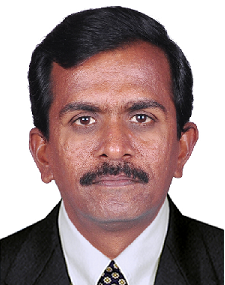 
Thanaraj 
Digital Marketing Analytics Professional
Email: thanaraj.374699@2freemail.com 
Visa Status : Visit Visa up to 29th January’ 2018

Thanaraj 
Digital Marketing Analytics Professional
Email: thanaraj.374699@2freemail.com 
Visa Status : Visit Visa up to 29th January’ 2018
CAREER OBJECTIVECAREER OBJECTIVESUMMARYEXPERTISEEXPERTISECORE COMPETENCYCORE COMPETENCYBrand BuildingStrategic PlanningProject ManagementE-Commerce/RetailTeam ManagementTraffic Analysis SEM & SEOMarket ResearchEmail MarketingA/B, Multivariate TestingTraffic Analysis SEM & SEOMarket ResearchEmail MarketingA/B, Multivariate TestingWeb Content Management Social MediaGoogle Adwords & PPCPersonalizationCustomer Journey analysisROLES & RESPONSIBILITIESACADEMIC QUALIFICATIONSPROFESSIONAL EXPERIENCEPERSONAL DETAILSCERTIFICATIONS / WORKSHOPS / TRAININGS